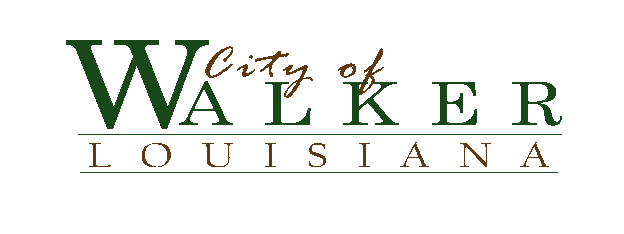 City Living Country CharmOffice of Alcoholic Beverage Control 10136 Florida BoulevardP.O. Box 217Walker, LA  70785Telephone: 225-665-4356 Facsimile: 225-664-0140CRITERIACLASS R (Restaurant) PERMITEach applicant for a Class R (restaurant) permit shall meet the following criteria: 1.	Must operate a place of business whose purpose is primarily to prepare for consumption and to serve 	meals and meal items to the general public. 2. 	Must serve food on all days of operation. 3. 	Must file a copy of the applicant's menu with the application for said permit, both new and renewal. 4.	Must furnish an affidavit from the local health department showing compliance with all applicable 	health and sanitary requirements with new applications. 5.	Must gross 50% of their monthly revenue from the sale of food, food items and non-alcoholic 	beverages. Food sales on premises and pickup/delivery/catered sales are to be maintained 	separately. 6.	Must maintain separate sales figures for alcoholic beverages. 7.	All applications for Class R permits, whether new or renewal, shall be in writing, sworn to in front of 	a Notary Public, and shall contain the full name of the applicant along with a complete description 	and 	correct address of the premises where the restaurant is located. 8.	All permit holders must operate a bona fide restaurant by having a fully equipped kitchen facility and 	dining room manned and operated at all times that alcoholic beverages are sold on Sunday. 9.	The Class R permit shall be subject to revocation by the ABC Board at any time following a hearing 	(as provided for all other licenses and/or permits issued under the Wine, Beer and Liquor 	Ordinance) and a 	determination that the permit holder fails to meet the criteria set forth in the ordinance. 10.	New businesses without prior business experience on which to base a determination of percentage of 	food sales vs. alcoholic beverage sales, a temporary permit may be issued by the Board for 60 days, 	after which time evidence of all sales, as may be deemed necessary by the Board, will be required to 	make the permit permanent. Name of Business:  ____________________________________________________________________Address:  ____________________________________________________________________________Signature of Applicant:  _________________________________________  Date:   ____/______/______Reviewed By: ___________________________________________________________				  	 ABC Representative